Матрица P400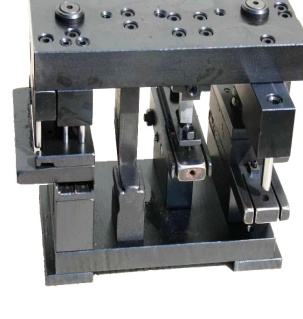 Компании AZ (Испания) используется при изготовлении распашных конструкций из алюминиевого профиля системы PROVEDAL. В комплект входят болты крепления к прессу.Цена 86000 руб